UPOV PRISMADocument prepared by the Office of the UnionDisclaimer:  this document does not represent UPOV policies or guidanceEXECUTIVE SUMMARY	The purpose of this document is to report on developments concerning UPOV PRISMA since the twentieth meeting on the development of an electronic application form (“EAF/20 meeting”), held on October 25, 2022, and to present the planned future developments.	Participating members in electronic applications are invited to note:the developments concerning UPOV PRISMA since the EAF/20 meeting;that a report on plans for improving CPVO TQ synchronization and the user-friendliness of UPOV PRISMA will be made at the EAM/1 meeting;that from Version 2.8, the Republic of Moldova uses the United Kingdom TQ for Sugar Beet, and that in Version 2.9, South Africa will also use the United Kingdom TQ for Sugar Beet as set out in paragraphs 23 and 27 of this document;the plans for Version 2.9, as set out in paragraphs 29 to 31 of this document;the plans for Version 2.10 and Version 3.0, as set out in paragraphs 33 to 39 of this document;the possible future developments of UPOV PRISMA, as set out in paragraphs 41 to 43 of this document.	The structure of this document is as follows:EXECUTIVE SUMMARY	1Use of UPOV PRISMA (AS OF FEBRUARY 28, 2023)	2Number of submissions via UPOV PRISMA	2Number of submissions by participating Authority in UPOV PRISMA	2Launch of Version 2.8 (NOVEMBER 2022)	3UPOV members	3Crops/species	3New functionalities	4Other developments	4IT Quality Software Audit	4Improvement of user-friendliness of UPOV PRISMA	5CPVO Synchronization	5Coverage of Test Guidelines:  Sugar Beet	5Plans for Version 2.9	6Release of Version 2.9	6Crop coverage	6Plans for Version 2.10	7Release of Version 2.10	7UPOV member coverage	7- China	7- Brazil	7Functionalities	7Plans for Version 3.0	7Release of Version 3.0	7UPOV member coverage	7Functionalities	8Possible FUTURE developments	8Coverage	8User-friendliness of the tool	8New functionalities	8Use of UPOV PRISMA (AS OF FEBRUARY 28, 2023)	Information on the use of UPOV PRISMA is provided below:Number of submissions via UPOV PRISMANumber of submissions by participating Authority in UPOV PRISMA*Until required information is provided, applicants will not be able to submit application dataLaunch of Version 2.8 (NOVEMBER 2022)	UPOV PRISMA Version 2.8, incorporating the following developments, was deployed on November 21, 2022.UPOV members	No new additional participating UPOV members .The forms for France, the Netherlands and the United Kingdom were updated.Crops/species	The following new UPOV member coverage was for Version 2.8:The Republic of Moldova uses the United Kingdom TQ for Sugar Beet;Expand the coverage of the United States of America to include all crops and species except for those listed below.  UPOV TG characteristics were used in Exhibit C.Objective description of the Variety.New functionalities	The following functionalities were introduced in Version 2.8:possibility to upload multiple attachments for the same question;In the email notification message, remove the reference to the “applicant” since it is not correct when an agent submits the application data;Add an additional “notes” field to the agent profile to allow agents to provide further information to breeders/applicants, such as services offered and languages spoken;For agents, an option to accept invitations in bulk;  andImprove the download functionality for PVP Offices by including UPOV code information for crops not covered by UPOV TG and the addition of the following columns for the United Kingdom as a proof of concept): Country of OriginNLI MaintainerNLI AgentNLI ApplicantPBR BreederPBR ApplicantPBR AgentDate PBR application receivedDate NL application ReceivedProvisional Marketing Authorisation CodeProvisional Marketing Authorisation DateSeed Weight.Other developmentsIT Quality Software Audit	To improve the quality of the UPOV PRISMA software, it was decided to organize a code audit, which produced the following recommendations:Implement best practices in terms of coding in order to avoid concurrency and performance issues;Move to the cloud for a better resource management at infrastructure level and keep following the highest security standards;Develop a dedicated configuration interface for a controlled management of the forms.	Recommendation 1 (best practices in terms of coding) was implemented in Version 2.8.	Recommendation 2 (Migration to the cloud) and Recommendation 3 (Development of a dedicated configuration interface) will be implemented in Version 2.10, subject to available resources.	After deployment of Version 2.8, certain issues were reported by the users. Those issues were not identified at the time of regression testing, mainly because the tests were done on TEST data and not real data. It is proposed to apply the automatic regression tests on a copy of production data, as from Version 2.9.	A report on progress on implementing the recommendations will be made at the EAM/1 meeting.Improvement of user-friendliness of UPOV PRISMA	In order to improve the user-friendliness of UPOV PRISMA, consultations were organized with users to review certain current existing functionalities (copy functionality, assignment of roles) (see documents UPOV/EAF/17/3 “Report”, paragraph 22, and UPOV/EAF/18/3 “Report”, paragraphs 15 and 16).	Participants in the UPOV PRISMA Task Force Group were consulted on the proposals made to improve the interface and the navigation through the system. 	A second draft of the screens (Start New Application, Copy Application) were circulated to the Task Force Group on June 21, 2022, for feedback.  The new proposal was presented during the Task Force Meeting held on June 22, 2022.	During the Task Force meeting held on December 11, 2022, the consolidated feedback received from ISF/CIOPORA was presented and discussed.  The follow-up actions are reflected in the plans below.CPVO Synchronization	A meeting of the UPOV PRISMA Task Force Group was organized on December 11, 2022 to report on CPVO participation in UPOV PRISMA.	In order to achieve and maintain synchronization of TQs between UPOV PRISMA and CPVO, the following projects have been agreed with CPVO:Project 1:  “Audit” (current issues/ states of affairs) for exchange of data between UPOV PRISMA and CPVO in both directions (Status: completed);Project 2:  Part A: Resolving current issues; Part B : Synchronizing changes by UPOV/CPVO (Status: ongoing on the basis of information provided in Project 1);Project 3:  Implementation of Project 2 outcome:  Bi-directional exchange of application data (lettuce, tomato, rose) (Status: ongoing on the basis of information provided in Project 1);Project 4:  Bulk upload of Maize applications from UPOV to CPVO (Status: ongoing on the basis of information provided in Project 1); andProject 5:  “Transitional arrangements”, to communicate to applicants about the situations in which they can use UPOV PRISMA for applications at the CPVO and the measures that need to be taken until all issues have been resolved (Status: ongoing).	In relation to the TQ synchronization between UPOV PRISMA and CPVO, CPVO and UPOV agreed to follow three phases for Project 3:Phase 1: Lettuce and Rose February 2023;Phase 2: Rollout the approach to other pilot crops where their UPOV TG are under revision (in 2023);Phase 3: Fully automated synchronization for TQ5 (after 2023).	A report on progress made for each project will be made at the EAM/1 meeting. 	Participating members in electronic applications are invited to note that a report on plans for improving CPVO TQ synchronization and the user-friendliness of UPOV PRISMA will be made at the EAM/1 meeting.Coverage of Test Guidelines:  Sugar Beet	It is recalled that in cases where a participating authority uses a national Technical Questionnaire (TQ) for the Table of Characteristics, for a specific crop, where there are no UPOV Test Guidelines (TGs) there is a possibility to develop a specific UPOV PRISMA TQ for this crop, subject to a procedure for consultation with other UPOV participating members in UPOV PRISMA and under the condition to follow UPOV TGs TQ and UPOV characteristics.	It was agreed at the EAF/19 meeting to amend the procedure for consultation of UPOV participating members in UPOV PRISMA as follows (see document EAF/19/3 “Report”, paragraph 16):Request from Authority A for a specific crop (Authority A TQ);Inform other participating authorities in UPOV PRISMA;Circulate the Authority A TQ to see if participating UPOV members that use the UPOV TQ for all genera and species would prefer to:use Authority A TQ,  orcontinue using the generic TQ;Implement Authority A TQ for UPOV members who wish to use Authority A TQ (subject to available resources).	According to the above procedure, more than one authority can make their TQ available for use by other participating UPOV members that use the UPOV TQ for all genera and species.	In accordance with the proposed new procedure agreed at the EAF/19 meeting, the United Kingdom TQ for Sugar Beet was circulated on June 15, 2022 (Circular E-22/089) to the participating UPOV members that use the UPOV TQ for all genera and species to see if they would wish to use the United Kingdom TQ or to continue using the generic TQ.	South Africa has expressed its wish to use the United Kingdom TQ for Sugar Beet.  This will be reflected in Version 2.9.	Participating members in electronic applications are invited to note that the proposed new procedure was applied for the United Kingdom TQ for Sugar Beet, and that in Version 2.9 South Africa will use the United Kingdom TQ for Sugar Beet, as set out in paragraphs 23 and 27 of this document.Plans for Version 2.9 Release of Version 2.9	It is planned to release Version 2.9 of UPOV PRISMA in May 2023.Crop coverage	Expand the crop coverage for Morocco as follows:. Functionalities	The following functionalities are planned to be introduced in Version 2.9:In UPOV PRISMA, confirmation email (submitted and received), add a reference to the authority.For all questions “this question could be confidential”, change the current default from ‘No’ to ‘Yes’;See the applications waiting for agent’s acceptance;Set up notifications preferences;  andAllow users to specify the crop group  	Participating members in electronic applications are invited to note the plans for version 2.9 as set out in paragraphs 29 to 31 of this document.Plans for Version 2.10 Release of Version 2.10	It is planned to release Version 2.10 of UPOV PRISMA in October 2023.UPOV member coverage	The following new UPOV member coverage is anticipated for Version 2.10:- ChinaExpand the crop coverage for China as follows: China will automate application data exchange between UPOV PRISMA and their application administration system.- BrazilBrazil has indicated its intention to join UPOV PRISMA for a limited set of crops.  The final list has not yet been decided. Brazil will automate application data exchange between UPOV PRISMA and their application administration system.Functionalities	The following functionalities are planned to be introduced in Version 2.10:Improve Search functionality,  andBulk invoice upon request.Plans for Version 3.0 Release of Version 3.0	It is planned to release Version 3.0 of UPOV PRISMA in 2024.UPOV member coverage	It will possible to make applications to Japan and e-PVP Asia (see document TC/57/9 “Cooperation in Examination”, paragraph 13).Functionalities	The following functionalities are planned to be introduced in Version 3.0:Move to the cloud for a better resource management at infrastructure level and keep following the highest security standards; Implement the new screen design for Start New Application and Copy Application; Improve / revise botanical names and German translations;Receive notification / alert when a change is made to the AF or TQ for GB;PDF accessibility; and Floating menu for chapters in the generated form page. Timetable	Implementation of Version 3.0 will be in four phases:Phase 1 –  Work package 1 :Migration to the cloud and form generation, serialization and deserialization (from February 2023 to December 2023)Phase 2 –Testing and debugging of work package 1 (January 2024)Phase 3 – Work package 2: Integration with existing application and dashboard  (December 2023- March 2024)Phase 4 – Testing and debugging of work package 2 (April 2024)	Participating members in electronic applications are invited to note the plans for version 2.10 and version 3.0 as set out in paragraphs 33 to 39 of this document.Possible FUTURE developmentsCoverage	The following members of the Union have expressed an interest to join UPOV PRISMA in the future:  Bosnia and Herzegovina, Egypt, Nicaragua, Singapore, the United Republic of Tanzania and Uzbekistan.  The Office of the Union will consult the members of the Union concerned to discuss their requirements and timeline for joining UPOV PRISMA. User-friendliness of the tool	It was agreed at the EAF/19 meeting that the following elements would be considered after 2022 to increase the user-friendliness of UPOV PRISMA:Addition of non-UPOV TQ characteristics in TQ Section 7 instead of TQ Section 5 (see document EAF/17/3 “Report” paragraph 19);Crop-specific TQs beyond Test Guidelines (see document EAF/16/3 “Report” paragraph 18).New functionalities	The following new functionalities will be considered for possible development:Bulk Upload (for maize, United Kingdom);Machine translation (see document EAF/16/3 “Report” paragraph 18);Information on DUS cooperation (DUS Arrangement Recommendation Tool (DART)) (see document EAF/16/3 “Report” paragraph 18).	Participating members in electronic applications are invited to note the possible future developments of UPOV PRISMA as set out in paragraphs 41 to 43 of this document.[End of document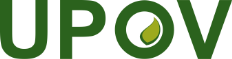 EInternational Union for the Protection of New Varieties of PlantsMeeting on Electronic ApplicationsFirst meetingGeneva, March 15, 2023EAM/1/3Original:  EnglishDate:  March 8, 20232017201820192020202120222023January1-718107232206February-39510795107March2362167121April-3221110596May1133116567June-7101881978July-7395883August-1711379435September38162915491October11929166853November3162641407353December395132174204Total14772192222,5091,907313AuthorityAuthorityNumber of submissions in UPOV PRISMA in:Number of submissions in UPOV PRISMA in:Number of submissions in UPOV PRISMA in:Number of submissions in UPOV PRISMA in:Number of submissions in UPOV PRISMA in:Number of submissions in UPOV PRISMA in:Number of submissions in UPOV PRISMA in:Total number of submissions in UPOV PRISMA(as of 28/02/2023)AuthorityAuthority201720182019202020212022 2023 Total number of submissions in UPOV PRISMA(as of 28/02/2023)African Intellectual Property Organization (OAPI) OA3126Argentina*AR0AustraliaAU2101736271510117Bolivia (Plurinational State of)* BO22CanadaCA6271724462122ChileCL3319319ChinaCN0ColombiaCO424111Costa RicaCR4127Dominican RepublicDO224311EcuadorEC2417European UnionQZ83813123892273FranceFR20-4327GeorgiaGE21313 10KenyaKE136141426578MoroccoMA7411MexicoMX7713132565NetherlandsNL181261230New ZealandNZ53851871 47NorwayNO157661 26Paraguay* PY0PeruPE2316Republic of MoldovaMD22Republic of KoreaKR112Saint Vincent and the GrenadinesVC0SerbiaRS2136South AfricaZA2321217137SwedenSE11SwitzerlandCH234161392 49Trinidad and TobagoTT0TunisiaTN2417TürkiyeTR6235465636217United KingdomGB318222,1381,5572774’015United States of AmericaUS613526344UruguayUY66Viet NamVN0Total:3614772192222,5091,9072065,256Common NameBotanical NameAlfalfaMedicago sativa L.BarleyHordeum vulgare L.BentgrassAgrostis capillaris L.BermudagrassCynodon dactylon (L.) Pers. var. dactylonBluegrassPoa pratensis L.CauliflowerBrassica oleracea L. var. botrytis L.CornZea mays L.CottonGossypium hirsutum L.Field BeanPhaseolus vulgaris L.Fine FescueFestuca rubra L. var. rubraGarden BeanPhaseolus vulgaris L.MarigoldTagetes patula L.MuskmelonCucumis melo L.OatAvena sativa L.OnionAllium cepa L.PeaPisum sativum L.PeanutArachis hypogaea L.PumpkinCucurbita pepo L.RiceOryza sativa L.RyegrassLolium multiflorum Lam.SafflowerCarthamus tinctorius L.SorghumSorghum bicolor (L.) MoenchTall and Meadow FescueFestuca pratensis HudsonTriticalex Triticosecale Wittm.VincaCatharanthus roseus (L.) G. DonWatermelonCitrullus lanatus (Thunb.) Matsum. & Nakai var. lanatusZinniaZinnia elegans Jacq.Common NameBotanical NameUPOV TGFrench BeanPhaseolus vulgaris L.TG/12/9 Rev.2Hot pepperCapsicum annuum LTG/76/8LettuceLactuca staiva L.TG/13/xSquashCucurbita pepo L.TG/119/4 Corr.2TomatoSolanum lycopersicum L.TG/44/11Tomato RootstocksSolanum habrochaites S. Knapp & D.M. Spooner;Solanum lycopersicum L. x Solanum habrochaites S.Knapp & D.M. Spooner;Solanum lycopersicum L. xSolanum peruvianum (L.) Mill.;Solanum lycopersicum L. xSolanum cheesmaniae (L. Ridley) Fosberg;Solanum pimpinellifolium L. x Solanum habrochaitesS. Knapp & D.M. SpoonerTG/294/1 Rev.3Common NameBotanical NameUPOV TGSoya beanGlycine max (L.) MerrillTG/80/6KiwifruitActinidia Lindl.TG/98/7SunflowerHelianthus annuus L.TG/81/6TomatoSolanum lycopersicum L.TG/44/11Hot pepperCapsicum annuum LTG/76/8AnthuriumAnthurium SchottTG/86/5GuzmaniaGuzmania Ruiz et Pav.TG/182/4CucumberCucumis sativus L.TG/61/7MelonCucumis melo L.TG/104/5MorchellaMorchella Dill. ex Pers.National TG